Fragen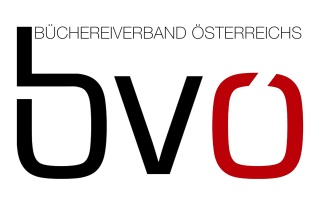 Kapitel 26Was klaut der Ich-Erzähler?Seite 75–81Wer soll ihnen helfen?Seite 106–115Was suchen die Wegelagerer?Seite 73–81Wer hat die Hauptrolle im Musical bekommen?Kapitel 14Ist es ein Junge oder ein Mädchen?Seite 199–205An welche Schule kann DeVante nicht zurück?Seite 98–109Was erhält Elin im Aufzug?Seite 165–171In welchem Jahr wird der Fluss überquert?Wo werden die Streichhölzer aufgehoben?10° 30′ S  105° 38′ OWer führt gegen wen Krieg?Ab Buch 2Was sammelt die Maschine ein und wie ernähren sich die „Insassen“ der Maschinen? Seite 8–18Was befindet sich an ihrem linken Handgelenk?Seite 128–134Was versteckt Hamu unter seinem Gewand?Seite 168–172Was will Jeppe werden?Kapitel 12Welche Schule besuchte Sam?Seite 76-84Baujahr des CellosSeite 91(Mitte)-101Ein Hotel in Opatija?Seite 7-16Wie verlässt die Traumfrau aus dem Zug den Bahnhof?Seite 93–100Was befindet sich in seinem alten Kinderzimmer? Seite 48–54Wen bewundert der ältere Bruder?Kapitel „Kuhsarg“Wie heißen die Hunde?Seite 25–32Was möchte Richard verkaufen, wenn er wieder Arbeit hat?